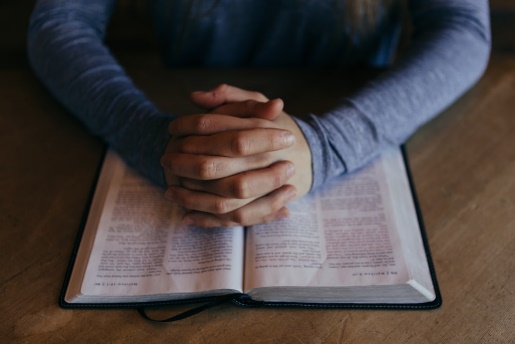 January 10, 2021	              	    Lincoln City Church of the Nazarene	                  Pastor Kelli WestmarkPraying the Promises of GodREASONS TO PRAY SCRIPTURE1.  We___________________ with people in the Bible who experienced similar things to us.Psalm 62:8 “Trust in Him at all times, you people; Pour out your hearts before Him; God is a refuge for us. Selah”“Who then is the one who condemns? No one. Christ Jesus who died—more than that, who was raised to life—is at the right hand of God and is also interceding for us.”  Romans 8:342.  Praying the Word of God will not return _________________.  Isaiah 55:11 “so is my word that goes out from my mouth: It will not return to me empty, but will accomplish what I desire and achieve the purpose for which I sent it.”3.  When we pray the Word of God, we are hiding it in our hearts which helps us avoid _________.Psalm 119:11 “I have hidden Your word in my heart, that I might not sin against you.” 4.  Praying scripture is a powerful tool as the Word is our sword used to _________________ or move forward.  Ephesians 6:10-165.  Praying God’s Word reminds you of _____________ you are in Christ.Thank you that you have redeemed my life from the pit.  Psalm 103:3Thank you God you have set my feet on a rock and have given me a firm place to stand. Psalm 40:2 Thank you that the enemy has no power or dominion over my life.  James 4:7Thank you that you have given me power to trample on snakes and scorpions and to overcome ALL the power of the enemy.  Luke 10:19Thank you Lord, you have made me more than a conqueror.  Romans 8:37Thank you Lord for giving me meaning and purpose in my life.  Jeremiah 29:11Thank you for making me a brand new person, as the old life is gone and the new life is here.  2 Cor 5:17Thank you Lord that You crown me with love and compassion.  Psalm 103:4Thank you for placing into me, love, joy, peace, patience, kindness, goodness, faithfulness, gentleness and self-control.  Galatians 5:22May my life be to You, Lord, a sweet smelling fragrance.  2 Corinthians 2:15Lord, I give you my heart, mind, soul and strength.  Deut 6:5I offer my life to you, I am all in, willing to be a living sacrifice to you.  Romans 12:1Thank you God that You supply all my riches, according to your glory.  Phil 4:196.  Praying God’s Word reminds us of who _________ is.Thank you God you are more than able to do immeasurable more than all I can ask or imagine.  Eph 3:20-21Thank you God that you do not change, like the shifting shadows.  James 1:17Thank you God you are my healer.  Psalm 103:3Thank you God, for being my Deliver. Psalm 18:2 Thank you Lord, every good and perfect gift is from above.  James 1:17Thank you for blessing me that I might be a blessing.  Gen 12:2-37.  Praying scripture brings us _______________ to the Lord.  James 4:8